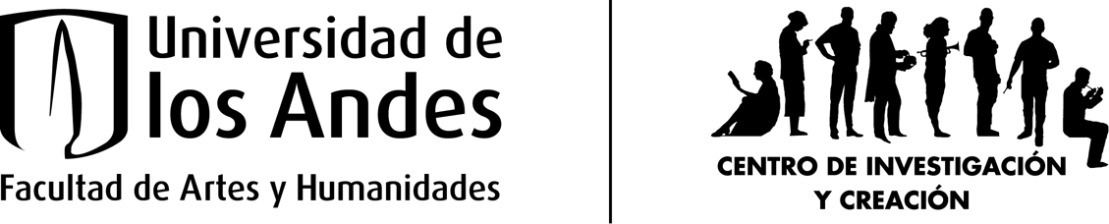 Convocatoria CIC 2024Centro de Investigación y Creación CICFacultad de Artes y HumanidadesUniversidad de los AndesFormulario de solicitudNombre:Departamento, área o programa:Correo electrónico: @uniandes.edu.coEnlace a su perfil en la página institucional de Academia:Enlace a portafolio artístico o investigativo (opcional): Línea de investigación del departamento o del CIC (si aplica):Título del proyecto: Modalidad (indique una opción en el siguiente cuadro):Duración estimada en meses: ¿Cuenta con recursos externos para realizar parte de este proyecto? Cada uno de los siguientes campos del formulario debe estar relacionado con los demás elementos del proyecto.Planteamiento. (Máximo 600 palabras) Descripción del proyecto y de la problemática a la que quiere dar respuesta. Objetivos para esta convocatoria.  Los objetivos deben estar alineados con el planteamiento de la propuesta. Debe proponerse un objetivo general para el proyecto y unos objetivos específicos que guíen el proceso y le den respuesta a la pregunta inicial. Contexto, justificación. (Máximo 500 palabras) Estado del arte y justificación de la pertinencia de su proyecto.Contribución al campo. (Máximo 500 palabras) Descripción del aporte de su proyecto al campo descrito en el punto precedente. Para los proyectos de creación, describa cómo se inserta su proyecto en las discusiones estéticas, conceptuales o temáticas que lo enmarcan.  Cronograma y metodología. (Máximo 800 palabras) Indique, en el siguiente cuadro, el tiempo que planea invertir en cada una de las actividades de su proyecto, así como la metodología que usará para realizar cada actividad.Ética de la investigación/creación. (Si aplica, 500 palabras extras) Indique si considera que su proyecto implica algún riesgo ético para usted o las personas que participarán directa o indirectamente en él. Si es el caso, explique cuáles serán las estrategias para mitigar las afectaciones éticas. Recuerde que se puede correr un riesgo ético en aquellos proyectos que, en sus procesos, utilizan datos personales, realiza entrevistas, documentales, recolección y difusión de datos. En consecuencia, involucra la integridad física, psicológica, social o identitaria de los sujetos de la investigación/creación, ya sea mediante actividades, capacitaciones, cursos, o conferencias, entre otros. Estos riesgos pueden cubrir tanto a población regular como, también, minorías y poblaciones vulnerables. Puede consultar este punto en nuestra página CIC. Propiedad intelectual y derechos patrimoniales.¿Su proyecto implica la obtención de los derechos patrimoniales de alguna producción hecha por otros mediante algún tipo de comisión en su proyecto?SI____   NO____ Productos de nuevo conocimiento esperados.  En el siguiente cuadro, liste los productos relacionados con los objetivos de la investigación o la creación que se obtendrán luego de culminado el proyecto. Estos productos se ingresarán a la página institucional de Academia.Puede consultar la tipología de productos de investigación contemplados por la Facultad de Artes y Humanidades en la página del CIC.Actividades y elementos de su proyecto que requieren financiación (Máx. 300 palabras).Con base en los objetivos (punto 2) y los productos listados en el punto anterior, indique el tipo de apoyo financiero (nombre del rubro) que necesita para la consecución de cada producto. No es necesario que indique, en este cuadro, el monto solicitado. Señale si este apoyo se solicitará al CIC por medio de esta convocatoria, o si cuenta con recursos externos.En caso de contar con recursos externos, indique el nombre del financiador y montos financiados.Modalidades de divulgación. (Máximo 250 palabras) Liste los modos y escenarios en los que considera que puede divulgar los resultados de su proyecto. Tenga en cuenta que estos escenarios no contemplan la publicación académica (libros de investigación, capítulos en libro, artículos en revista, etc.).Bibliografía y referentesIndique las referencias bibliográficas o los trabajos conceptuales y estéticos que le sirven a su proyecto de referentes. Recomendamos utilizar el formato de citación MLA o Chicago.Anexos.Puede indicar aquí una lista de los anexos que considere necesarios para la evaluación de su propuesta. Al momento de enviar por correo este formulario, adjuntará igualmente los anexos (junto con el Formato de presupuesto y las cotizaciones).InvestigaciónCreación Investigación y creación (híbrido)Objetivo generalObjetivos específicos Objetivos específicos Objetivos específicos Objetivos específicos Actividadfecha de iniciofecha de finalizaciónMetodologíaTipo de productoTítulo (si aplica)Valoración previstaTipo de productoNombre del rubro (ver el Formato de presupuesto)Recursos CIC o externos